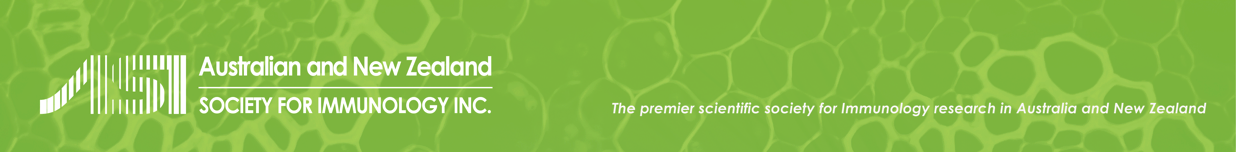 InstructionsEnter the information listed below. For YES/NO questions, delete as requiredPlease do not scan these forms. Rename the form to ‘LASTNAME YYYY_Margaret_Baird’ and submit in pdf format according to the instructions.Personal Details
Name:Email:ASI membershipCurrent positionCurrent Organisation / Department:Current position (e.g. postdoc, group leader):Start date (dd/mm/yyyy):Please include details for any career disruptions or consideration for relative to opportunityPrior Support / MentoringPlease provide evidence of prior support / mentoring to women in immunology.(max 1 page)Career AdvancementPlease describe how this award will advance your career and promote recruitment and retention of other women in immunology (max 1 page)BudgetPlease include a brief breakdown of costs (max ½ page)CVPlease include a brief CV (max 2 pages)List of publications (last 10 years)Highlight your 3 most impactful publications and briefly describe their impact Were you a full ASI member last year?YESNOAre you a full ASI member as of April 1st this year?YESNO